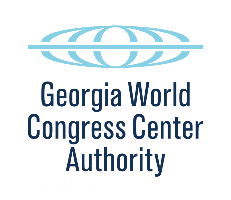                     PRELIMINARY AGENDA                                                                   GWCCA BOARD OF GOVERNORS                                                      EXECUTIVE COMMITTEE MEETINGFebruary 14, 2020      1:00 p.m.Conference CallCall to Order and WelcomeJanuary 21, Meeting Minutes Approval (Action Item)Development Budget Update – Drew/SkanskaPlan of Finance Updates – Bill CorradoQMA Update – Frank JonesBond Documentation Agreements – Matt NicholsSkanska GMP Agreement – David JensenHDBY Access Agreement – Pargen RobertsonSchedule – Theonie AlicandroCritical Path Items to Bond ClosingAdjourn                  285 ANDREW YOUNG INTERNATIONAL BOULEVARD, N.W.    ATLANTA, GA 30313.1591    404.223.4000    FAX   404.223.4011                                                                                       www.gwcc.com